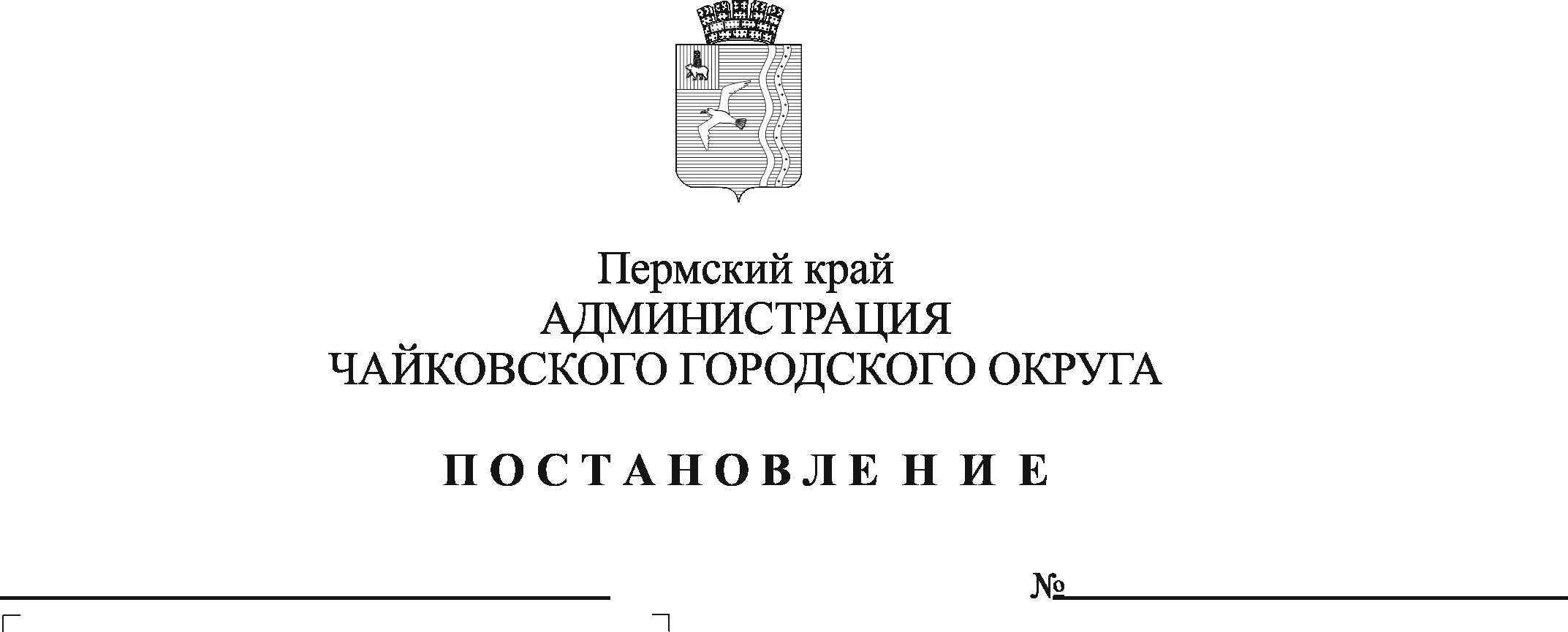 На основании статьи 16 Федерального закона от 6 октября 2003 г. №131-ФЗ «Об общих принципах местного самоуправления в Российской Федерации», статьи 19 Федерального закона от 13 марта 2006 г. № 38-ФЗ «О рекламе», Устава Чайковского городского округаПОСТАНОВЛЯЮ:1. Внести в Схему размещения рекламных конструкций Чайковского городского округа, утвержденную постановлением администрации Чайковского городского округа от 10 декабря 2019 г. № 1941 (в редакции постановления администрации Чайковского округа от 22.06.2020 г. № 591, 02.03.2021 г. № 184), следующие изменения:1.1 Схему размещения рекламных конструкций Чайковского городского округа(текстовая часть, часть 1) дополнить позициями 69-71, 74, 75, 83, 193-195 следующего содержания:1.2 дополнить Схему размещения рекламных конструкций Чайковского городского округа (графическая часть1) позициями1.3 (69-71, 74, 75), 1.1 (83), 1.11 (193-195)согласно приложению, к настоящему постановлению.2. Опубликовать:2.1. Текст постановления в газете«Огни Камы» и разместить на официальном сайте администрации Чайковского городского округа;2.2. Графическую часть Схемы размещения рекламных конструкций Чайковского городского округа (приложение) опубликовать на сайте администрации Чайковского городского округа (http://xn--80aafydcbdb8aegxk8f.xn--p1ai/upravlenie-imushchestvom/nar-reklama/).3. Постановление вступает в силу после его официального опубликования.Глава городского округа –глава администрации Чайковского городского округа                                                  Ю.Г. ВостриковШифр рекламной конструкцииАдрес установки и эксплуатации рекламной конструкцииТип рекламной конструкцииВид рекламной конструкцииРазмер рекламной конструкцииОбщая площадь информационного поля рекламной конструкции (кв. м.)Собственник или иной законный владелец имущества (объекта недвижимости, земельного участка) к которому присоединяется рекламная конструкцийКадастровый (условный, инвентарный) номер объекта недвижимости, к которому присоединяется рекламная конструкцийКадастровый номер (квартал) земельного участка, на котором предполагается размещение рекламных конструкций69г. Чайковский,Ул. Промышленная, 8/6Отдельно стоящаяСити-формат1,2х1,84,32Частная собственность	-59:12:0010435:107	70г. Чайковский,Ул. Промышленная, 8/6Отдельно стоящаяСити-формат1,2х1,84,32Частная собственность	-59:12:0010435:107	71г. Чайковский,Ул. Промышленная, 8/6 Отдельно стоящаяСити-формат1,2х1,84,32Частная собственность	-59:12:0010435:107	74г. Чайковский,Ул. Промышленная, 8/6Отдельно стоящаяСити-формат1,2х1,84,32Частная собственность	-59:12:0010435:107	75г. Чайковский,Ул. Промышленная, 8/6Отдельно стоящаяСити-формат1,2х1,84,32Частная собственность	-59:12:0010435:107	83г. Чайковский,Ул. Промышленная, 11/10 Отдельно стоящаяБилборд6х32х18,00 (36,0)Частная собственность	-59:12:0010434:409	193г. Чайковский,Ул. Вокзальная, 7 Отдельно стоящаястела2,5х6,015,0Частная собственность	-59:12:0010306:884194г. Чайковский, Ул. Вокзальная, 7Отдельно стоящаястела2,5х6,015,0Частная собственность	-59:12:0010306:884195г. Чайковский,Ул. Вокзальная, 7 Отдельно стоящаястела2,5х6,015,0Частная собственность	-59:12:0010306:884